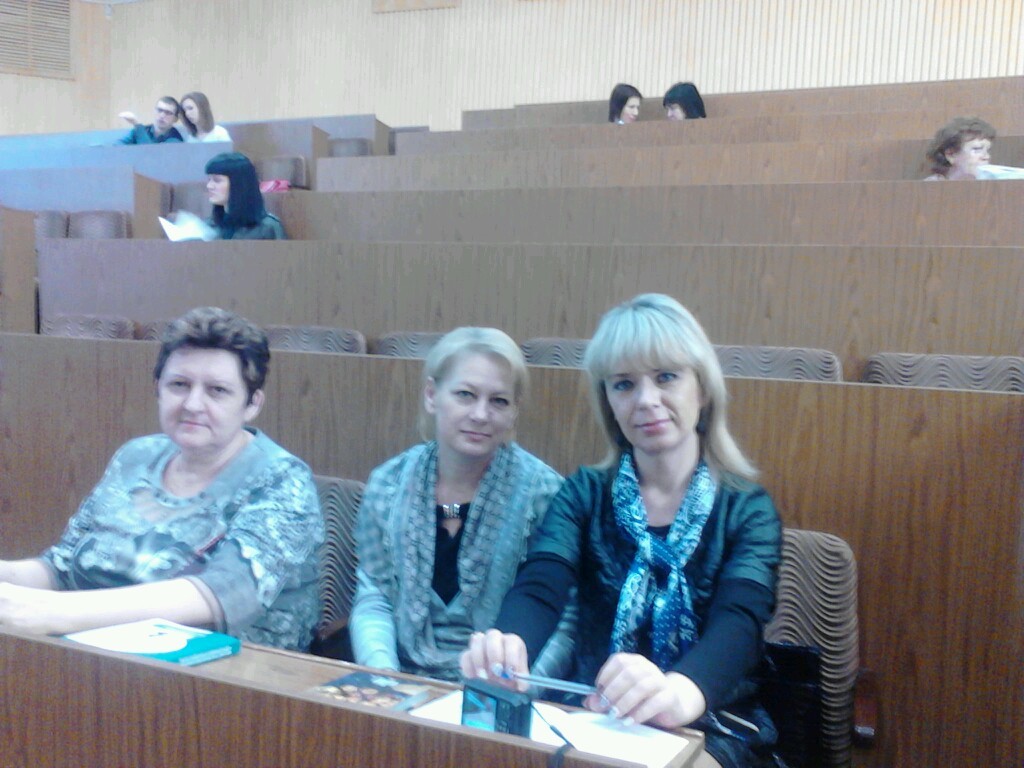 Макаренковские   чтения            6  апреля   2016  года   учителя   школьного    методического   объединения   «Филология»: Беликова Н.А.,  Гохар Е.В.,  Колесникова  Е.Ю.,  Наследникова  О.Г.  приняли   участие  в   Международной   научно – практической  конференции  « Идеи  и  опыт  Отечественной  педагогики  как   фактор  развития   современного   образования  в  России»      Пленарное  заседание  проходило  в  актовом  зале   Волгоградского   государственного    социально – педагогического    университета.   На  конференции   собрались   активные  продолжатели  и  единомышленники   идей  великого  педагога   А.С.  Макаренко.  С  приветственным  словом  выступил   В.В.  Зайцев   проректор  ВГСПУ,  доктор  педагогических  наук.  В   своём   выступлении   он   подчеркнул,  что   интерес  к  наследию          А.С.  Макаренко   нисколько   не  ослабевает,  а  наоборот  увеличивается. В  этом  году  проходили  XIII   Макаренковские   педагогические  чтения.  Далее выступили: Л.И.  Гриценко – член   правления   Российской   макаренковской    ассоциации, д.п.н., профессор; Д. В.  Полежаев – зав.  кафедрой   общественных наук    ГАОУ   ДПО «Волгоградская государственная академия последипломного образования», доктор философских наук; С.Г.  Новиков – профессор   Волгоградского   института искусств    им.  П. А.  Серебрякова; А. В. Пиндыч – директор   ГКОУ          « Волгоградский  педагогический  лицей – интернат   им.  Ф. Ф. Слипченко», почётный работник  общего  образования.  Директор  лицея  пришёл  не  один,  а  вместе  с  ребятами   из   лицейского  хора.  Ребята  отлично   исполнили  песни  об  учителях,  для   участников  конференции.  Закончила  пленарное  заседание  Л.А.  Тропкина - директор  МОУ   Лицея №5 имени         Ю. А. Гагарина   Центрального   района   Волгограда, почётный  работник  общего  образования.   Она  пригласила  всех  участников  конференции   продолжить   работу  на  базе  лицея №5.   В  лицее  прошли  заседания  по  секциям,  где  участники  конференции  выступали  с  докладами  и   обменялись  опытом.  Участники  конференции  получили  сертификаты  и  грамоты.